Think about why it is important to . . .Practical ExerciseCut and stick these pictures into the appropriate box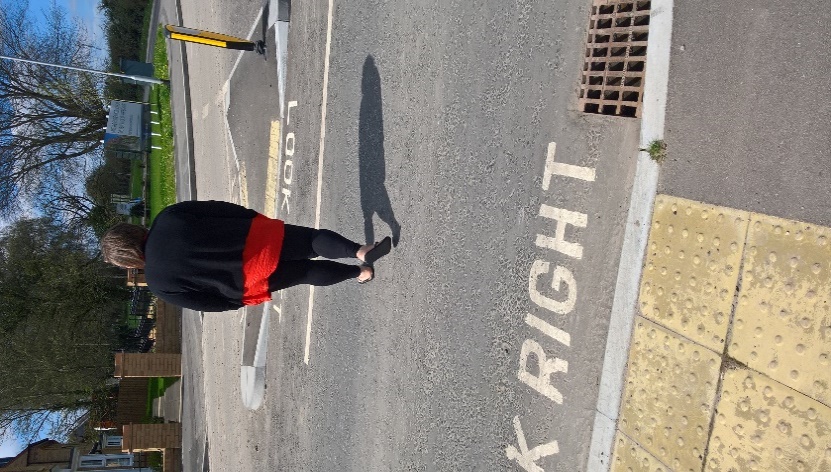 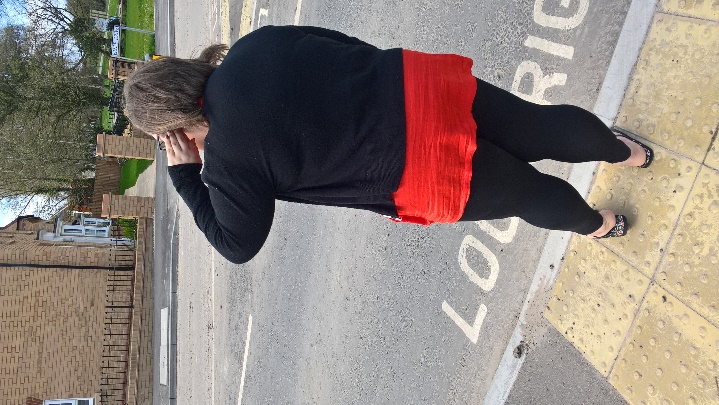 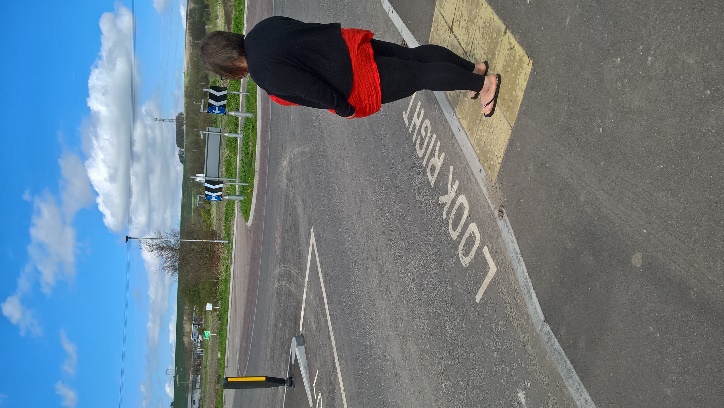 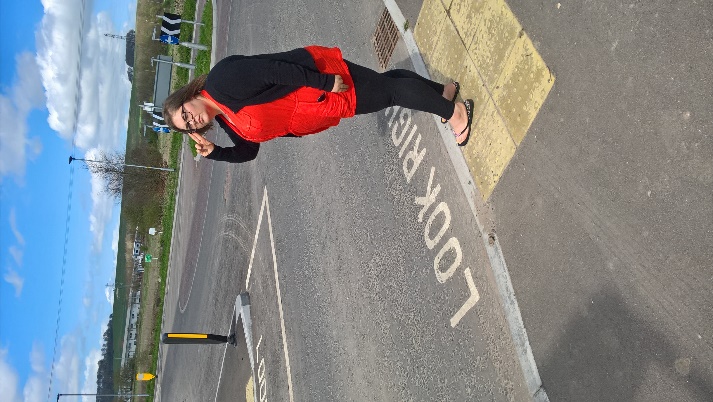 Stop?Look?Listen?Could you get knocked over by a vehicle?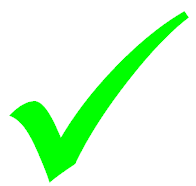       Yes                           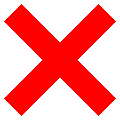      NoDo I need to look to see if vehicles are coming?      Yes                                   No Can I hear vehicles before seeing them?      Yes                                     No 